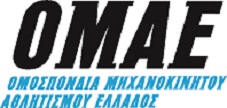 ΣΥΜΠΛΗΡΩΜΑΤΙΚΟΣ KANONIΣMOΣ(ΗΜΕΡΟΜΗΝΙΑ) 29 – 30 – Απριλίου / 2023ΕΠΙΤΡΟΠΗ ΑΓΩΝΩΝ (ΕΠ.Α.)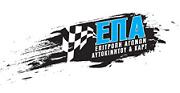 ΠPOΓPAMMA ΓPAMMATEIA TOY AΓΩNAH Γραμματεία του Aγώνα θα λειτουργεί Στα γραφεία της Λ.Α.Μ.Σ. στην πίστα κάρτ από Παρασκευή 31/3/ 2023 και έως Σάββατο 29/4/2023 από τις 10.00 π.μ. έως 7.00 μ.μ. καθημερινά.  Oι αγωνιζόμενοι πρέπει να βρίσκονται σε συνεχή επαφή με τη Γραμματεία του αγώνα για να παραλαμβάνουν τα Δελτία Πληροφοριών. EΠIΣHMOΣ ΠINAKAΣ ANAKOINΩΣEΩNΟ επίσημος πίνακας ανακοινώσεων θα είναι αναρτημένος το Σάββατο 29 / 4/ 2023 έξω από τα γραφεία της Λ.Α.Μ.Σ. στην πίστα καρτ Σερρών και στις 30/4/2023 ημέρα του αγώνα από τις 8.30 π.μ. 500μ. μετά τον τερματισμό της ειδικής στο 14ο χλμ. Σερρών Ορεινής. Οι όποιες αλλαγές θα υπάρξει ενημέρωση με δελτίο πληροφοριών.  ΓΡΑΦΕΙΟ TYΠOYΤο γραφείο τύπου θα λειτουργεί στις 29/4/2023 στα γραφεία της Λ.Α.Μ.Σ. στην πίστα κάρτ Σερρών και στις 30/4/ 2023 την ημέρα του αγώνα το γραφείο τύπου θα λειτουργεί από τις 8.30 π.μ. στο 14ο χλμ. Σερρών Ορεινής πλησίον του Park Ferme.  SERVICE PARK και PARC FERMEΤο Service Park και Park Ferme θα λειτουργούν στο 14ο χλμ Σερρρών Ορεινής σε χώρο που βρίσκεται 500 μέτρα μετά το τέλος της ειδικής, ειδικά οριοθετημένος. Η λειτουργία του Sevice Park και Park Ferme θα ξεκινήσει από τις 8.30 π.μ. και μέχρι το τέλος του αγώνα στις 30/4/2023. Στην έξοδο του Service Park θα λειτουργεί στις 30/4/2023 ζώνη ανεφοδιασμού.  OPΓANΩΣHAPΘPO 1 – ΟΡΓΑΝΩΣΗO αγώνας θα διεξαχθεί σύμφωνα με τις διατάξεις: α.	Tου Eθνικού Aθλητικού Kανονισμού (EAK) και των παραρτημάτων τουβ.	Tης Προκήρυξης Πρωταθλημάτων της ΕΠΑ/ΟΜΑΕ καθώς και των εγκυκλίων τηςγ.	Tου Γενικού Κανονισμού και των παραρτημάτων τουδ.	Tου παρόντος Συμπληρωματικού Kανονισμού (που αποτελεί συμπλήρωμα του Γενικού Κανονισμού) και των παραρτημάτων του.Οι τροποποιήσεις, προσθήκες ή/και διορθώσεις στον Συμπληρωματικό Κανονισμό θα ανακοινωθούν με αριθμημένα και χρονολογημένα δελτία πληροφοριών που θα εκδοθούν από τον Οργανωτή ή τους Αγωνοδίκες σε χαρτί κίτρινου χρώματος.KAΘOPIΣMOΣΟνομασία του αγώνα:		Ράλλυ Σπρίντ Σερρών Οργανωτής:		Λέσχη. Αυτοκινήτου. Μοτοσυκλέτας. Σερρών ( Λ.Α.Μ.Σ.)Ημερομηνία διεξαγωγής: 		29 – 30 – Απριλίου / 2023 OPΓANΩTIKH EΠITPOΠHΠρόεδρος 		Μάριος Ζίχναλης.Mέλη         		Οδυσσέας Παπαδημητρίου                            		Κουμουτσάκος Γεώργιος 1.3 	ΣTEΛEXH TOY AΓΩNAΠρόεδρος Αγωνοδικών &Παρατηρητής ΕΠΑ/ΟΜΑΕ	Λιάκος Ιωάννης) 2ος Αγωνοδίκης                                    Κωνσταντίνου Στέργιος 3ος Αγωνοδίκης	Σωτήριος Λιθαρής Αλυτάρχης	Μικρόπουλος Θεόδωρος Γραμματέας του αγώνα 	Λίλλης Κυριάκος Επικεφαλής Τεχνικός Έφορος 	Πινούλης Παύλος Τεχνικοί Έφοροι	Κίμων Σαμαράς Υπεύθυνος σχέσεων με                      Μάριος Ζίχναλης – Λέλης Κωνσταντίνος αγωνιζομένους	Επικεφαλής ασφαλείας	Κουμουτσάκος Γεώργιος Υπεύθυνος Τύπου  	Πατμανίδης Σπυρίδων Επικεφαλής γιατρός	Ιωάννης Μάλλιος ( Ορθοπεδικός) Υπεύθυνος Service Park	Θεοχαράκης Πασχάλης Υπεύθυνος Αποτελεσμάτων	S – Timing. Κιοσές Σωκράτης  ΥΠΕΥΘΥΝΟΣ ΣΧΕΣΕΩΝ ΜΕ ΑΓΩΝΙΖΟΜΕΝΟΥΣ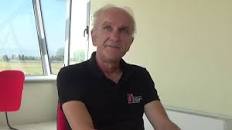 Μάριος Ζίχναλης Ο Υπεύθυνος Σχέσεων με τους αγωνιζόμενους θα είναι παρών στον Τεχνικό Έλεγχο, στην Εκκίνηση, στο Service Park και στον Tερματισμό.ΓENIKOI OPOIAPΘPO 2 - ΓENIKA2.1	Τίτλοι της ΕΠΑ για τους οποίους προσμετρά ο αγώνας	1. Κύπελλο οδηγών ασφάλτου Βορείου Ελλάδος Γενικής           2. Κύπελλο οδηγών ασφάλτου Βορείου Ελλάδος κατηγορίας F2           3. Κύπελλο συνοδηγών ασφάλτου Βορείου Ελλάδος Γενικής           4.  Κύπελλο συνοδηγών ασφάλτου Βορείου Ελλάδος κατηγορίας F2 ΑΡΘΡΟ 3 – ΠEPIΓPAΦH3.1	Συνολικό μήκος του αγώνα	46,6 χλμ.3.2	Σύνολο χιλιομέτρων Ε.Δ.	31,2 χλμ. 3.3	Τύπος οδοστρώματος της Ε.Δ.                                Άσφαλτος 3.4	Αριθμός τμημάτων διαδρομής	3 3.5	Αριθμός Σκελών	1APΘPO 4 - ΔEKTA AYTOKINHTA Αυτοκίνητα Κατηγορίας C1, C2, C3, C4, C5, C6 και C7 Αυτοκίνητα των Κατηγοριών Ιστορικών (Παράρτημα Κ)Αυτοκίνητα Αντοχής Εκτός Δρόμου Ομάδων (Τ1, Τ2, Τ3,TΖ1)Ομάδες αυτοκινήτων που έχουν προταθεί και εγκριθεί από την ΕΠΑ (Σε περίπτωση έγκρισης να αναφέρεται η εγκεκριμένη Ομάδα από την ΕΠΑ, αλλιώς θα αφαιρείται η συγκεκριμένη φράση).ΑΡΘΡΟ  5 - ΔHΛΩΣEIΣ ΣΥΜΜΕΤΟΧΗΣ – EΓΓPAΦEΣ(Δηλώσεις γίνονται μέσω Συστήματος Διαδικτυακής Διαχείρισης Αγώνων-ΣΔΔΑ.  Βλέπε Εγκυκλίους 6 και επόμενες) Η δήλωση συμμετοχής πρέπει να υποβληθεί αυστηρά μέχρι την Παρασκευή και ώρα 24:00 της προηγούμενης από τον αγώνα εβδομάδας.Η Οργανωτική Επιτροπή έχει το δικαίωμα με τη σύμφωνη γνώμη της ΕΠΑ/ΟΜΑΕ, να αρνηθεί την εγγραφή οποιουδήποτε διαγωνιζόμενου/συμμετέχοντα ή οδηγού γνωρίζοντάς του τους λόγους άρνησής της (ΕΑΚ Άρθρο 3.14). Η απόρριψη πρέπει να γνωστοποιηθεί στον ενδιαφερόμενο εγγράφως το αργότερο εντός της πρώτης εργάσιμης μέρας μετά το κλείσιμο των εγγραφών.Αγώνας που έχει λιγότερες από 20 συμμετοχές και ανήκει σε κάποιον προκηρυγμένο θεσμό της ΟΜΑΕ, θα ματαιώνεται εκτός των Κυπέλλων Βορείου Ελλάδος και Κρήτης που θα ματαιώνεται με λιγότερες από 17 συμμετοχές.ΑΡΘΡΟ  6 - ΠAPABOΛA ΣYMMETOXHΣ - AΣΦAΛIΣHTα παράβολα συμμετοχής καθορίζονται με την Εγκύκλιο 3 της ΕΠΑ. Το παράβολο συμμέτοχής στο Ράλλυ Σπρίντ Σερρών 2023 ορίζεται για όλες τις κατηγορίες και ανεξαρτήτου διαφήμισης 225 ευρώ ανά συμμετοχή.  Ο αριθμός Τραπεζικού λογαριασμού του Σωματείου Λ.Α.Μ.Σ. είναι Πειραιώς  Τράπεζα GR48 0172 2570 0052 5707 0356 375 Tο παράβολο συμμετοχής επιστρέφεται εξ ολοκλήρου: 6.2.1	Σε υποψήφιους που η συμμετοχή τους δεν έγινε δεκτή.6.2.2	Σε περίπτωση που ματαιωθεί ο αγώνας.6.2.3	Σε περίπτωση που αναβληθεί ο αγώνας.6.2.4	Το παράβολο συμμετοχής ΔΕΝ ΕΠΙΣΤΡΕΦΕΤΑΙ σε περίπτωση αποκλεισμού του αυτοκινήτου λόγω τεχνικού προβλήματος στον αρχικό τεχνικό έλεγχο.Μπορεί να επιστραφεί μέρος του παράβολου συμμετοχής από τον Οργανωτή σύμφωνα με όρους που θα αναφέρονται στον Συμπληρωματικό Κανονισμό.Καμία συμμετοχή δεν θα γίνεται δεκτή και δεν θα ανακοινώνεται αν δεν έχει εξοφληθεί το παράβολο συμμετοχής και στον Οργανωτή μέχρι την λήξη των συμμετοχών.Στο παράβολο συμμετοχής περιλαμβάνεται και η ασφάλεια του διαγωνιζομένου για την έναντι τρίτων αστική ευθύνη αυτού.Η ασφαλιστική κάλυψη πρέπει να είναι σε ισχύ για τα πληρώματα που συμμετέχουν στη διαδρομή του αγώνα από την εκκίνηση της 1ης μέρας μέχρι τον τερματισμό, παύει δε να ισχύει από τη στιγμή της οριστικής εγκατάλειψης από τον αγώνα ή του αποκλεισμού από αυτόν. Τα αυτοκίνητα που εγκαταλείπουν και επανεκκινούν την επόμενη μέρα δεν θα θεωρούνται ότι εγκατέλειψαν οριστικά.	Τα αυτοκίνητα των service, τα βοηθητικά και τα αυτοκίνητα που χρησιμοποιούνται στις αναγνωρίσεις, ακόμα και αυτά που είναι εφοδιασμένα με τις ειδικές πινακίδες του οργανωτή, δεν μπορούν να θεωρηθούν ως επίσημες συμμετοχές του αγώνα και κατά συνέπεια δεν καλύπτονται από την ασφάλιση του αγώνα.ΑΡΘΡΟ  7 - ΔIAΦHMIΣEIΣΤοποθέτηση ταινιών 	Επιτρέπεται η τοποθέτηση ταινίας φάρδους το πολύ  στο επάνω τμήμα του παρμπρίζ, εφόσον δεν εμποδίζει την ορατότητα του οδηγού. Επιτρέπεται η τοποθέτηση μίας ταινίας φάρδους  το πολύ στο πίσω παρμπρίζ.Απαγορεύεται η τοποθέτηση ημιδιαφανούς διαφήμισης στο πίσω παρμπρίζ (one way vision).Υποχρεωτική διαφήμιση	Oι αριθμοί συμμετοχής και οι πινακίδες του Pάλλυ διατίθενται για τη διαφήμιση των οργανωτών. ΑΡΘΡΟ 8 - ΑΡΙΘΜΟΙ ΣΥΜΜΕΤΟΧΗΣ – ΟΝΟΜΑΤΑ ΠΛΗΡΩΜΑΤΟΣΑριθμοί Συμμετοχής Πόρτας8.1.1	Δύο αριθμοί συμμετοχής για τις μπροστινές πόρτες μήκους 70cm και ύψους 20cm. Κάθε τέτοιο πανό θα περιλαμβάνει μία μαύρη ματ επιφάνεια για τον αριθμό συμμετοχής. Οι αριθμοί θα έχουν κίτρινο φωσφορίζον χρώμα (PMS 803), ύψους 14cm και πάχους 2cm. Το υπόλοιπο αυτού του πανώ μένει για τον οργανωτή. Η επάνω πλευρά του πανώ πρέπει να απέχει 7 – 10 cm από το κάτω άκρο του παραθύρου.Κάθε πανώ θα τοποθετείται οριζόντια στη μπροστινή άκρη κάθε μπροστινής πόρτας, με τον αριθμό μπροστά (στην πλευρά του μεντεσέ)..Σε απόσταση 10cm γύρω από το πανώ δεν επιτρέπεται να τοποθετείται καμία άλλη σήμανση.Πίσω Πλαϊνά ΠαράθυραΔύο αριθμούς για κάθε πίσω πλαϊνό παράθυρο, ύψους 20cm και πάχους τουλάχιστον 2,5cm σε φωσφορίζον κίτρινο χρώμα (PMS 803), σε διαφανές φόντο, που μπορεί να είναι ανακλαστικοί. Αυτοί οι αριθμοί θα τοποθετηθούν στο επάνω τμήμα των πίσω πλαϊνών παραθύρων, σε συνάρτηση με τα ονόματα οδηγού και συνοδηγού.8.3 	Ονόματα ΠληρώματοςΤο αρχικό γράμμα του ονόματος και το επίθετο του οδηγού και του συνοδηγού, πρέπει να εμφανίζονται στα δύο πίσω πλαϊνά παράθυρα, προσκείμενα στον αριθμό συμμετοχής. Και από τις δύο πλευρές το όνομα του οδηγού πρέπει να εμφανίζεται πάνω και κάτω του συνοδηγού. Σημειώνεται ότι εκτός από τα ονόματα οδηγού/συνοδηγού, τον αριθμό συμμετοχής και την Ελληνική σημαία, δεν επιτρέπεται η τοποθέτηση διαφημιστικών ή άλλων αυτοκόλλητων στα πλαϊνά παράθυρα. Tα ονόματα του πληρώματος πρέπει να είναι ευκρινώς γραμμένα. Συνιστάται η πιο διαδεδομένη και ευκρινής γραφή, “HELVETICA”. Το πρώτο γράμμα κεφαλαίο και τα υπόλοιπα μικρά (πεζά).Σε λευκό χρώμα με διαφανές φόντο.Ύψος γραμμάτων 5cm και πάχος από 0,7 έως 1.5cm (ίδιο ύψος γραμμάτων για τον οδηγό και τον συνοδηγό).Σε περίπτωση θραύσης ενός παραθύρου κατά τη διάρκεια του αγώνα, δεν θα επιβάλλεται ποινή για την έλλειψη των ονομάτων του πληρώματος. Η μη τήρηση των άρθρων 14 & 15 του Γ.Κ.Ρ. θα επισύρουν χρηματικές ποινές κατά την κρίση των Αγωνοδικών.ΑΡΘΡΟ 9 – ΑΝΑΓΝΩΡΙΣΕΙΣ 9.1.	ΔιάρκειαΟι αναγνωρίσεις είναι ελεύθερες και λήγουν με τη δύση του ηλίου. ΑΠΑΓΟΡΕΥΕΤΑΙ ΟΠΟΙΑΔΗΠΟΤΕ ΑΝΑΓΝΩΡΙΣΗ ΤΗΝ ΗΜΕΡΑ ΤΟΥ ΑΓΩΝΑ ΜΕ ΤΙΣ ΠΟΙΝΕΣ ΠΟΥ ΑΝΑΦΕΡΟΝΤΑΙ ΣΤΟ 9.4.9.2	Κανονισμοί που αφορούν όλα τα πληρώματα: 9.2.1   Τονίζεται ότι η οδήγηση κατά τη διάρκεια των αναγνωρίσεων πρέπει να είναι σύμφωνη με τον Κ.Ο.Κ. και να μην  παρενοχλούνται οι κάτοικοι της περιοχής.9.2.2  Η ΕΠΑ και οι Οργανωτές θα εποπτεύουν με ειδικά συνεργεία, τη συμμόρφωση των αγωνιζομένων με τον Κ.Ο.Κ.9.2.3   Η μέγιστη ταχύτητα στις Ε.Δ. είναι 70 χλμ/ώρα και στις δύο επιφάνειες, εκτός αν οι πινακίδες σήμανσης ορίζουν μικρότερο όριο ταχύτητας.9.2.4 Στους ασφάλτινους αγώνες επιτρέπεται η οδήγηση με φορά αντίθετη από τη φορά του αγώνα Σε κάθε περίπτωση οι αγωνιζόμενοι υποχρεούνται  να συμμορφώνονται με τον Κ.Ο.Κ.Τονίζεται ότι οι αγωνιζόμενοι δεν έχουν δικαίωμα να κλείνουν με οποιοδήποτε τρόπο και οποιαδήποτε στιγμή το δρόμο μίας Ε.Δ. προκειμένου να κάνουν την αναγνώριση.9.2.5   Απαγορεύεται το βάψιμο και το μαρκάρισμα των παρυφών του δρόμου με σπρέι ή άλλο μέσο. Ο Οργανωτής  υποχρεούται να αφαιρέσει αυτά τα σημάδια πριν την εκκίνηση του αγώνα.9.2.6 Τονίζεται ότι οι αναγνωρίσεις που δεν θα γίνονται αυστηρά υπό τις πιο πάνω προϋποθέσεις, θεωρούνται παράνομες και θα επισύρουν τις ποινές που αναφέρονται στο άρθρο 9.4 9.3	Αυτοκίνητα αναγνωρίσεων και Περιορισμοί:ΑΠΑΓΟΡΕΥΟΝΤΑΙ ΟΛΑ ΤΑ ΑΓΩΝΙΣΤΙΚΑ ΑΥΤΟΚΙΝΗΤΑΕπιτρέπονται αυτοκίνητα συμβατικά ή τύπου Jeep  έως 2500cc, ατμοσφαιρικά ή έως 1600cc turbo.Το αυτοκίνητο πρέπει να είναι μονόχρωμο, χωρίς διαφημίσεις, χωρίς αυτοκόλλητα κλπ.Ο κινητήρας πρέπει να είναι σειράς παραγωγής.Το κιβώτιο ταχυτήτων πρέπει να είναι σειράς παραγωγής.H εξάτμιση πρέπει να είναι σειράς παραγωγής και πρέπει να γίνονται σεβαστά τα επιτρεπόμενα όρια θορύβου της χώρας.     Οι αναρτήσεις είναι ελεύθερες.Οι ζώνες ασφαλείας πρέπει να είναι σε παρόμοια χρώματα με αυτά του εσωτερικού του αυτοκινήτου.Αγωνιστικά εξαρτήματα (rollbar, πρόσθετες προστατευτικές ποδιές, κλπ.) ΑΠΑΓΟΡΕΥΟΝΤΑΙ.Τα μπάκετ καθίσματα επιτρέπονται.Οι ζάντες είναι ελεύθερες.Το πλήρωμα μπορεί να χρησιμοποιεί ένα “ελαφρό” σύστημα ενδοεπικοινωνίας (χωρίς κράνη).Σε όλους τους αγώνες επιτρέπονται τα εξής: ποδιά που θα καλύπτει μόνο τον χώρο κάτω από τον κινητήρα και μπάρα θόλων.Σε όλους τους αγώνες τα ελαστικά είναι ελεύθερα, εκτός από slick και σταμπωτά.9.4	ΠοινέςΣτους παραβάτες όλων των ανωτέρω άρθρων, μετά από καταγγελία από την Οργάνωση, την ΕΠΑ ή Αστυνομικό όργανο, θα επιβάλλονται οι παρακάτω ποινές μεμονωμένα ή και συνδυασμός αυτών. Για τον υπολογισμό των ποινών θα λαμβάνεται υπόψη η εν γένει αγωνιστική συμπεριφορά του πληρώματος. Οι ποινές που μπορεί να επιβληθούν είναι :-	Χρηματική ΠοινήΆρνηση εκκίνησης στον συγκεκριμένο αγώνα, με απόφαση ΑγωνοδικώνΕπιβολή αφαίρεσης Δελτίου Αθλητού από 4 έως 12 μήνες από την ΕΠΑΠαραπομπή στην Πειθαρχική Επιτροπή της ΕΠΑAPΘPO 10 - METPA AΣΦAΛEIAΣ  Δεν θα δοθεί εκκίνηση για τον αγώνα σε αυτοκίνητο που δεν θα είναι σύμφωνο με τις διατάξεις του παραρτήματος J, του EAK, του παρόντος κανονισμού και τις εγκυκλίους της ΕΠΑ.Όλα τα πληρώματα κατά τη διάρκεια των ειδικών διαδρομών πρέπει να φορούν εγκεκριμένα: σύστημα FHR, φόρμα, κράνος, μακριά εσώρουχα, κάλτσες, μπαλακλάβες, γάντια (προαιρετικά για τους συνοδηγούς) και παπούτσια και να είναι δεμένοι με εγκεκριμένες ζώνες ασφαλείας (Παράρτημα L της FIA Κεφάλαιο ΙΙΙ - Εξοπλισμός οδηγών).Aπαγορεύεται στους αγωνιζόμενους με ποινή αποκλεισμού: α.      Nα κατευθύνουν για οποιοδήποτε λόγο το αυτοκίνητο τους αντίθετα με τη φορά του αγώνα.β.      Tο σπρώξιμο του αυτοκινήτου από τρίτο πρόσωπο συμπεριλαμβανομένων και των κριτών για οποιοδήποτε λόγο μετά την πτώση της σημαίας εκκίνησης. Yπενθυμίζεται στους αγωνιζόμενους ότι πρέπει να τηρούν τα εξής, επί ποινή αποκλεισμού:α. 	Σε περίπτωση ακινητοποίησης να σταθμεύουν το αυτοκίνητό τους με τέτοιο τρόπο ώστε να μην παρεμποδίζονται οι υπόλοιποι αγωνιζόμενοι.β. 	Kάθε φορά που κάποιος αγωνιζόμενος είναι σε θέση να προσπεράσει να παίρνουν τέτοια θέση πάνω στο δρόμο ώστε να μην δημιουργούν προβλήματα.Τα ιστορικά αυτοκίνητα, σε όποια ομάδα και αν συμμετάσχουν (σαν Ε ή σαν Ιστορικά) σε ότι αφορά τα θέματα ασφαλείας πρέπει να ακολουθήσουν τα μέτρα ασφαλείας που ισχύουν για το ελληνικό πρωτάθλημα, συμπεριλαμβανομένων των προστατευτικών για το κεφάλι (FHR).Κάθε διαγωνιζόμενο αυτοκίνητο πρέπει να είναι εξοπλισμένο με κουτί πρώτων βοηθειών και 1 ανακλαστικό τρίγωνο.  Σε περίπτωση που δεν τα φέρει το αυτοκίνητο μπορεί να του απαγορευτεί η εκκίνηση. Ο εξοπλισμός θα ελεγχθεί στον αρχικό τεχνικό έλεγχο και μπορεί να ελεγχθεί και κατά τη διάρκεια του αγώνα.Υπενθυμίζεται στους αγωνιζόμενους ότι σε όλη τη διάρκεια του αγώνα, μέσα στο αυτοκίνητο πρέπει να βρίσκονται 2 κόφτες ζωνών ασφαλείας. Πρέπει να είναι εύκολα προσβάσιμοι στον οδηγό και στον συνοδηγό όταν είναι καθισμένοι και φορούν τις ζώνες ασφαλείας (άρθ. 253.6, Παράρτημα J).Πινακίδα SOS/ΟΚ 10.7.1  Σε περίπτωση ατυχήματος όπου απαιτείται άμεση ιατρική επέμβαση, πρέπει, όπου είναι δυνατόν, να επιδειχθεί αμέσως το κόκκινο σήμα “SOS” στα επόμενα αυτοκίνητα.10.7.2	Κάθε πλήρωμα που του επιδεικνύεται το κόκκινο SOS ή δει ένα αυτοκίνητο να έχει υποστεί σοβαρό ατύχημα όπου τα δύο μέλη του πληρώματος βρίσκονται μέσα στο αυτοκίνητο, αλλά δεν επιδεικνύουν το κόκκινο SOS, θα σταματήσει αμέσως και χωρίς εξαίρεση για να δώσει βοήθεια. Επίσης θα σταματήσουν όλα τα αυτοκίνητα που ακολουθούν. Το δεύτερο αυτοκίνητο που θα φτάσει στο σημείο του ατυχήματος θα προχωρήσει για να ενημερώσει τον αμέσως επόμενο ενδιάμεσο κριτή. Τα επόμενα αυτοκίνητα θα ανοίξουν τον δρόμο για να πλησιάσουν τα αυτοκίνητα άμεσης βοήθειας.10.7.3	Στην περίπτωση ατυχήματος που δεν απαιτείται άμεση ιατρική βοήθεια, ένα μέλος του πληρώματος πρέπει να επιδείξει καθαρά το σήμα ΟΚ στα επόμενα αυτοκίνητα και σε οποιοδήποτε ελικόπτερο (αν υπάρχει) προσπαθεί να βοηθήσει.10.7.4	Κάθε πλήρωμα που εγκαταλείπει το αυτοκίνητο πρέπει να τοποθετήσει το σήμα ΟΚ με τέτοιο τρόπο ώστε να είναι εύκολα ορατό από τους άλλους αγωνιζόμενους.10.7.5	Κάθε πλήρωμα που εγκαταλείπει από ένα αγώνα πρέπει να ενημερώσει για αυτή την εγκατάλειψη τους οργανωτές το συντομότερο δυνατόν, εκτός από περιπτώσεις ανωτέρας βίας.Κάθε πλήρωμα που δεν συμμορφώνεται με όλους τους παραπάνω κανόνες, θα αναφέρεται στους Αγωνοδίκες.   ΑΝΑΦΟΡΑ ΑΤΥΧΗΜΑΤΟΣΑν ένα πλήρωμα εμπλακεί σε ατύχημα όπου τραυματίστηκε κάποιος θεατής, ο συγκεκριμένος οδηγός ή ο  συνοδηγός πρέπει να παραμείνει στο σημείο του ατυχήματος και να σταματήσει το επόμενο αυτοκίνητο το οποίο πρέπει να αναφέρει το γεγονός στον επόμενο ενδιάμεσο. Οι νόμοι πρέπει να ληφθούν υπόψη σε σχέση με τις διαδικασίες που πρέπει να ακολουθήσουν σχετικά με τα ατυχήματα. Σε όλα τα αυτοκίνητα που θα σταματήσουν από αυτή τη διαδικασία, θα δοθεί χρόνος σύμφωνα με το άρθρο 34 του Γ.Κ. Ράλλυ/Ράλλυ Σπριντ.ΚΟΚΚΙΝΟ ΤΡΙΓΩΝΟΚάθε διαγωνιζόμενο αυτοκίνητο πρέπει να φέρει ένα κόκκινο ανακλαστικό τρίγωνο το οποίο, σε περίπτωση που το αυτοκίνητο σταματήσει σε μία Ε.Δ., πρέπει να τοποθετηθεί από ένα μέλος του πληρώματος σε εμφανές σημείο, τουλάχιστον 50μ. πριν το αυτοκίνητο, ώστε να προειδοποιεί τους οδηγούς που ακολουθούν. Το τρίγωνο πρέπει να τοποθετηθεί στην ίδια πλευρά του δρόμου με αυτή του αυτοκινήτου. Σε κάθε πλήρωμα που δεν συμμορφώνεται μπορεί να επιβληθεί ποινή, στην κρίση των Αγωνοδικών.Αυτό το τρίγωνο πρέπει να τοποθετείται ακόμα και αν το σταματημένο αυτοκίνητο είναι εκτός δρόμου.ΧΡΗΣΗ ΚΟΚΚΙΝΗΣ ΣΗΜΑΙΑΣΠερνώντας μπροστά από μία επιδεικνυόμενη κόκκινη σημαία ο οδηγός πρέπει να μειώσει αμέσως ταχύτητα, να κρατήσει αυτή τη μειωμένη ταχύτητα μέχρι το τέλος της Ε.Δ. και να ακολουθήσει τις οδηγίες των κριτών ή των οδηγών των οχημάτων άμεσης επέμβασης. Οι σημαίες θα επιδεικνύονται σε όλα τα σημεία που προηγούνται του ατυχήματος. Μη συμμόρφωση με αυτόν τον κανόνα θα επιφέρει ποινή στην κρίση των Αγωνοδικών.Το πλήρωμα στο οποίο επιδείχθηκε η κόκκινη σημαία θα λάβει ένα θεωρητικό χρόνο για την Ε.Δ., σύμφωνα με τις διαδικασίες όπως αναφέρονται στο άρθρο 34 του Γ.Κ. Ράλλυ/Ράλλυ Σπριντ.Η κόκκινη σημαία θα επιδεικνύεται στα πληρώματα μόνο μετά από εντολή του Αλυτάρχη. Η κόκκινη σημαία μπορεί να επιδεικνύεται μόνο από κριτή που φορά το διακριτικό γιλέκο κατά προτίμηση στο χρώμα που συνιστάται στο Παράρτημα Η (της FIA) επάνω στο οποίο φαίνεται το σήμα του ενδιαμέσου (κεραυνός). Ο χρόνος επίδειξης της σημαίας θα καταγράφεται και θα γνωστοποιείται στους Αγωνοδίκες από τον Αλυτάρχη.Εκτός από την κόκκινη σημαία καμία άλλη σημαία δεν επιτρέπεται να επιδεικνύεται σε οποιοδήποτε σημείο της Ε.Δ.Η κόκκινη σημαία πρέπει να είναι διαθέσιμη σε κάθε σημείο με ενδιάμεσο κριτή (τοποθετημένος περίπου κάθε 5χλμ).ΜΕΤΑΦΟΡΑ ΤΟΥ ΑΥΤΟΚΙΝΗΤΟΥ ΕΚΤΟΣ ΕΙΔΙΚΗΣ ΔΙΑΔΡΟΜΗΣΟ Οργανωτής υποχρεούται να προσφέρει βοήθεια και να καταβάλει κάθε προσπάθεια για την ρυμούλκηση, ή επαναφορά του αυτοκινήτου στο δρόμο με τα μέσα που διαθέτει και στη συνέχεια να το μεταφέρει στον ΣΕΧ ή στο ΣΤΟΠ.Η μεταφορά εκτός της Ε.Δ. από τον Οργανωτή, σε περίπτωση επανάληψής της, θα γίνεται μετά το τέλος όλων των περασμάτων του αγώνα, ανεξάρτητα αν αποτελείται από 2 ή 3 Τμήματα.Ο Οργανωτής δεν φέρει καμία ευθύνη σε περίπτωση που επιτευχθεί μεν η επαναφορά στο δρόμο, αλλά λόγω ειδικών συνθηκών το αυτοκίνητο υποστεί ζημιές.Επίσης ο αγωνιζόμενος είναι υπεύθυνος για τη φύλαξη, ασφάλεια και μεταφορά του αυτοκινήτου από τον ΣΕΧ ή το ΣΤΟΠ στον τόπο προορισμού του.ΑΡΘΡΟ 11 - ΔΙΟΙΚΗΤΙΚΟΣ ΚΑΙ ΑΡΧΙΚΟΣ ΤΕΧΝΙΚΟΣ ΕΛΕΓΧΟΣΟ Αρχικός Τεχνικός Έλεγχος με ΔΤΤ χωρίς την παρουσία του αυτοκινήτου καταργείται.  (Άρθρο 2.5 Εγκύκλιος 10)Τα αυτοκίνητα μπορούν να παρουσιαστούν στον αρχικό τεχνικό έλεγχο από εκπρόσωπο της ομάδας.Στον αρχικό τεχνικό έλεγχο οι αγωνιζόμενοι πρέπει να παρουσιάσουν τον απαιτούμενο εξοπλισμό ένδυσης (Σ.Κ. άρθρο 10.2), συμπεριλαμβανομένων των FHR που πρόκειται να χρησιμοποιήσουν. Το πλήρωμα πρέπει να παρουσιάσει στους Τεχνικούς Εφόρους το πλήρως επικυρωμένο δελτίο αναγνώρισης και το Δελτίο Τεχνικής Ταυτότητας (ΔΤΤ). Το ΔΤΤ σφραγίζεται από τους Τεχνικούς Εφόρους και όχι από τη Γραμματεία του αρχικού τεχνικού ελέγχου.Οι τεχνικοί έφοροι μπορεί να ζητήσουν την ταυτοποίηση του αυτοκινήτου.Εάν κατά τον αρχικό τεχνικό έλεγχο ένα αυτοκίνητο βρεθεί να μην είναι σύμφωνο με τους τεχνικούς ή/και τους κανονισμούς ασφαλείας, οι Αγωνοδίκες μπορεί να ορίσουν μία συγκεκριμένη ώρα μέχρι την οποία το αυτοκίνητο πρέπει να γίνει σύμφωνο ή να του απαγορεύσουν την εκκίνηση.Εάν στον Αρχικό Τεχνικό Έλεγχο ένα αυτοκίνητο βρεθεί να μην ανταποκρίνεται στην κατηγορία/κλάση που έχει εγγραφεί, οι Αγωνοδίκες μπορούν να το μεταφέρουν στην κατηγορία/κλάση που προτείνουν οι Τεχνικοί Έφοροι μετά από επαρκώς αιτιολογημένη και λεπτομερή γραπτή έκθεση που θα τους καταθέσουν.(Άρθρο 20 ΓΚ Ράλλυ).Σε κάθε πλήρωμα που θα καθυστερήσει να παρουσιαστεί στον διοικητικό έλεγχο και/ή στον αρχικό τεχνικό έλεγχο, στον χρόνο που αναφέρεται στον Συμπληρωματικό Κανονισμό θα απαγορευτεί η εκκίνηση στον αγώνα, εκτός από την περίπτωση ανωτέρας βίας που θα κριθεί από τους Aγωνοδίκες.Για τα έγγραφα που πρέπει να προσκομιστούν στον αρχικό τεχνικό έλεγχο βλέπε και Εγκύκλιο 2, θέμα ΙΙΙ.Για τα έγγραφα που πρέπει να προσκομιστούν στον αρχικό τεχνικό έλεγχο βλέπε και Εγκύκλιο 2, θέμα ΙΙΙ.-  Αγωνιστικές άδειες (Δελτία Αθλητών) και διπλώματα οδηγού και συνοδηγού-  Αγωνιστική άδεια συμμετέχοντος (για μη προσωπικές συμμετοχές)-  Επίσημα έγγραφα αγωνιστικού αυτοκινήτου (Πιστοποιητικό Καταχώρησης και Κυκλοφορίας Αγωνιστικού Αυτοκινήτου. -  Εξουσιοδότηση με το γνήσιο υπογραφής του Ιδιοκτήτη βεβαιωμένου από την αστυνομία από ΚΕΠ ή GOV.GR, -  Δελτίο Τεχνικής Ταυτότητας αυτοκινήτου, homologation κ.λπ.). -  Το ΔΤΤ του αυτοκινήτου θα σφραγίζεται από τον επικεφαλής Τεχνικό Έφορο του αγώνα κατά τον Αρχικό Τεχνικό Έλεγχο.-  Απαγορεύονται οι πινακίδες ΔΟΚ και Μ-  Iατρικές βεβαιώσεις (για αλλοδαπούς αγωνιζόμενους)-  Τυχόν ελλείψεις στη δήλωση συμμετοχής-   Θεωρημένη Κάρτα Υγείας αθλητή O αρχικός τεχνικός έλεγχος που πραγματοποιείται πριν την εκκίνηση θα είναι γενικής μορφής:Oρατή συμφωνία του αυτοκινήτου με την κατηγορία που έχει δηλωθεί, εξοπλισμός ασφαλείας, συμμόρφωσή του προς τον KOK, εξοπλισμός και ρουχισμός του πληρώματος κλπ.Kατά τον αρχικό τεχνικό έλεγχο θα γίνεται σε όλα τα αυτοκίνητα με turbo έλεγχος και σφράγιση των περιοριστών.  Το σασί και ο κινητήρας του αυτοκινήτου, είναι δυνατόν να σφραγισθούν σε οποιαδήποτε στιγμή.Ο τεχνικός έλεγχος θα πραγματοποιείται από τον Επικεφαλής Τεχνικό Έφορο και τους βοηθούς του.ΔΙΕΞΑΓΩΓΗ ΤΟΥ ΑΓΩΝΑAPΘPO 12 - EKKINHΣH Πανηγυρική εκκίνησηΜπορεί να οργανωθεί πανηγυρική εκκίνηση για να βελτιώσει την προβολή και το ενδιαφέρον των ΜΜΕ για τον αγώνα. Η  σειρά και το διάστημα εκκίνησης είναι στην ευχέρεια των Οργανωτών. Το πρόγραμμα και ο τόπος οποιασδήποτε τελετής πρέπει να αναφέρεται στον Συμπληρωματικό Κανονισμό.Υπενθυμίζεται ότι στο αυτοκίνητο επιβαίνει ΑΥΣΤΗΡΑ επί ποινή αποκλεισμού μόνο το πλήρωμα.Όταν ένα πλήρωμα δεν είναι σε θέση να συμμετάσχει με το αυτοκίνητό του στην τελετή εκκίνησης, το πλήρωμα αυτό πρέπει πάντως να συμμετάσχει στην πανηγυρική εκκίνηση, στην ώρα του και ενδεδυμένο με τον απαραίτητο ρουχισμό (φόρμα και παπούτσια). Η μη παρουσία των πληρωμάτων στην πανηγυρική εκκίνηση  θα επιφέρει ποινή από τους Αγωνοδίκες που μπορεί να φτάσει μέχρι τον αποκλεισμό από τον αγώνα.Επίσημη ώρα Επίσημη ώρα του αγώνα είναι η ώρα του GPS+ την ώρα ζώνης Σειρά εκκίνησης  Η σειρά εκκίνησης ακολουθεί την σειρά εκκίνησης των αγώνων ράλλυ. Τα Ιστορικά αυτοκίνητα θα εκκινούν βάση του άρθρου 4.1.1 του Γ.Κ.Ράλλυ. Χρονομέτρηση της Ε.Δ.Η χρονομέτρηση της Ε.Δ. θα γίνεται με αυτόματο ηλεκτρονικό σύστημα στο εκατοστό του δευτερολέπτου.Εκκίνηση ΑγώναH εκκίνηση του αγώνα θα δοθεί σε διαστήματα 2 λεπτών την … (ημερ/νία) στην … (περιοχή) και ώρα …	Καθυστέρηση μεγαλύτερη από 15 λεπτά στον πρώτο ΣΕΧ (εκκίνηση αγώνα) επιφέρει τον αποκλεισμό από τον αγώνα. Ταχύτητα των αυτοκινήτων μέσα στο “Service Park” και τον “χώρο ανεφοδιασμού”H ταχύτητα των αυτοκινήτων μέσα στο χώρο επισκευών απαγορεύεται να ξεπερνάει τα 20 χλμ/ώρα και στους χώρους ανεφοδιασμού τα 5 χλμ/ώρα.Λανθασμένη εκκίνηση Η λανθασμένη εκκίνηση, ειδικά η εκκίνηση πριν δοθεί σήμα, επιφέρει τις παρακάτω ποινές:1η παράβαση	5 δευτερόλεπτα συν τον χρόνο που εκκίνησε νωρίτερα2η παράβαση	10 δευτερόλεπτα συν τον χρόνο που εκκίνησε νωρίτερα3η παράβαση  	30 δευτερόλεπτα συν τον χρόνο που εκκίνησε νωρίτεραΕπιπλέον παραβάσεις: 	Στη κρίση των ΑγωνοδικώνΑυτές οι ποινές δεν αποκλείουν βαρύτερες κυρώσεις από τους Αγωνοδίκες, αν το κρίνουν απαραίτητο.Καθυστέρηση στη διαδικασία εκκίνησης ΕΔ Ακινητοποίηση αυτοκινήτου μεταξύ ΣΕΧ – ΑΦΕΤΗΡΙΑΣ: Σε περίπτωση ακινητοποίησης του αυτοκινήτου μεταξύ ΣΕΧ – Αφετηρίας ο μέγιστος χρόνος μέχρι τη γραμμή της Αφετηρίας είναι τα 5 λεπτά. Ο κριτής θα του γράψει στο καρνέ νέα ώρα εκκίνησης. Η ποινή που θα επιβληθεί για κάθε λεπτό πέρα από την αρχικά προβλεπόμενη ώρα εκκίνησης , είναι 10’’ για κάθε λεπτό ή κλάσμα λεπτού καθυστέρησης. Μετά την παρέλευση των 5 λεπτών θα τίθεται εκτός αγώνα και θα μετακινείται σε θέση που να μην εμποδίζει την ομαλή ροή των υπολοίπων αγωνιστικών αυτοκινήτων.Καθυστέρηση εκκίνησης από υπαιτιότητα του πληρώματος: Σε περίπτωση καθυστερημένης εκκίνησης που οφείλεται στο πλήρωμα, ο κριτής θα γράψει στο καρνέ νέα ώρα και η ποινή που θα επιβληθεί θα είναι 1 λεπτό, για κάθε λεπτό ή κλάσμα λεπτού καθυστέρησης, ενώ συγχρόνως το πλήρωμα θα αναφερθεί στους Αγωνοδίκες ασχέτως αν πραγματοποιήθηκε ή όχι η Ε.Δ. Μέγιστος χρόνος καθυστέρησης της εκκίνησης είναι τα 5 λεπτά (Γ.Κ. άρθρο 32.4.1).Αδυναμία εκκίνησης στη γραμμή της αφετηρίας: Κάθε αυτοκίνητο που δεν είναι σε θέση να εκκινήσει από τη γραμμή εκκίνησης μέσα στο διάστημα των 20 δευτερολέπτων που ακολουθούν το σήμα εκκίνησης, θα αποκλείεται και θα  απομακρύνεται αμέσως σε ασφαλή θέση.Λήξη τελικού Parc Fermé (μετά τον τερματισμό)Το τελικό Parc Fermé θα λήξει  λεπτά μετά τον τερματισμό του τελευταίου αυτοκινήτου, ασχέτως με την προγραμματισμένη ώρα ανάρτησης των προσωρινών τελικών αποτελεσμάτων. Όσοι αγωνιζόμενοι επιθυμούν να καταθέσουν ένσταση για τεχνικό θέμα πρέπει να την καταθέσουν μέχρι τη λήξη του Parc Fermé.Τελικός τεχνικός έλεγχοςΟ αρχικός τεχνικός έλεγχος θα γίνει στις 29/4/2023 και ώρα 3.00μ.μ. έως 6.00 μ.μ. στην πίστα κάρτ Σερρών. Ο τελικός τεχνικός έλεγχος θα γίνει στις 30/4/2023 και ώρα 2.45 μ.μ. στο 14ο χλμ. Σερρών Νιγρίτας. ΑΡΘΡΟ 13 - ΔΙΑΚΟΠΗ ΤΗΣ ΕΙΔΙΚΗΣ ΔΙΑΔΡΟΜΗΣΕάν για οποιονδήποτε λόγο διακοπεί ή σταματήσει η διεξαγωγή μίας Ε.Δ., σε κάθε πλήρωμα που επηρεάστηκε, θα του δοθεί από τον Αλυτάρχη ένας χρόνος που θα θεωρηθεί ως δίκαιος. Σε περίπτωση αδυναμίας του Αλυτάρχη, οι χρόνοι θα δοθούν από τους Αγωνοδίκες.Μολαταύτα, κάθε πλήρωμα υπεύθυνο ή συνυπεύθυνο για τη διακοπή της Ε.Δ. σε καμιά περίπτωση δεν μπορεί να ωφεληθεί από αυτό το μέτρο. Θα χρεωθεί με τον πραγματικό χρόνο που έκανε, αν έκανε.ΑΡΘΡΟ  14 - ENΣTAΣEIΣ KAI EΦEΣEIΣΣτους αγώνες το παράβολο ένστασης ορίζεται στο ισόποσο του παραβόλου συμμετοχής.Aν η ένσταση απαιτεί την αποσυναρμολόγηση και συναρμολόγηση διαφόρων τμημάτων ενός αυτοκινήτου ο ενιστάμενος οφείλει να καταθέσει το προβλεπόμενο από τη σχετική εγκύκλιο της ΕΠΑ ή το ορισθέν από τους Αγωνοδίκες ποσόν (βλέπε εγκύκλιο 3).Tα έξοδα για τη μεταφορά του αυτοκινήτου επιβαρύνουν τον ενιστάμενο αν η ένσταση δεν γίνει δεκτή και τον αγωνιζόμενο κατά του οποίου γίνεται η ένσταση όταν αυτή γίνει δεκτή (βλέπε εγκύκλιο 3).Aν η ένσταση δεν γίνει δεκτή και αν τα έξοδα για τη μεταφορά του αυτοκινήτου είναι μεγαλύτερα από το ποσό που κατατέθηκε, η διαφορά θα επιβαρύνει τον ενιστάμενο. Σε αντίθετη περίπτωση, αν τα έξοδα είναι λιγότερα, θα του επιστραφεί η διαφορά (βλέπε εγκύκλιο 3).Οι συμμετέχοντες έχουν δικαίωμα έφεσης σύμφωνα με τον EAK (Άρθρο 15.3). Το παράβολο της έφεσης ορίζεται στα 1000 €, καταβάλλεται εντός 96 ωρών από τη στιγμή που ο εφεσιβάλλων κοινοποίησε στους Αγωνοδίκες την πρόθεσή του να ασκήσει έφεση. Ελλείψει αυτού, η Αγωνιστική Άδεια του εφεσιβάλλοντος θα ανασταλεί αυτόματα έως ότου γίνει η πληρωμή. Αν η έφεση απορριφθεί ή εάν αποσυρθεί αφού ασκήθηκε, κανένα μέρος του παραβόλου δεν θα επιστραφεί.APΘPO 15 - KATATAΞEIΣ - ΑΝΑΚΟΙΝΩΣΗ ΑΠΟΤΕΛΕΣΜΑΤΩΝ15.1	Τα αποτελέσματα των τελικών κατατάξεων  οριστικοποιούνται 30’ λεπτά μετά την ανακοίνωσή τους.15.2	Στις 30/4/2023 θα γίνεται απευθείας συνεχή ανακοίνωση των αποτελεσμάτων καθόλη την ροή του αγώνα στην σελίδα s-timing.com Στην σελίδα θα υπάρχουν τα αποτελέσματα αποθηκευμένα για 30 ημέρες τουλάχιστον. APΘPO 16 - ΒΡΑΒΕΙΑ – ΚΥΠΕΛΛΑΓενική Κατάταξη Στους Nικητές: Kύπελλα Στους δεύτερους: Kύπελλα Στους τρίτους: KύπελλαΓενική Kατάταξη F2 Στους Nικητές: Kύπελλα Στους δεύτερους: KύπελλαΣτους τρίτους: KύπελλαΓενική Kατάταξη N Στους Nικητές: KύπελλαΣτους δεύτερους: KύπελλαΣτους τρίτους: KύπελλαKατάταξη KατηγοριώνΣτους νικητές κάθε κατηγορίας: Κύπελλα Στους δεύτερους κάθε κατηγορίας: Kύπελλα Στους τρίτους κάθε κατηγορίας: KύπελλαΣτις F2 και Ν απονέμονται κύπελλα στους 3 πρώτους εφόσον εκκινήσουν τουλάχιστον 8 αυτοκίνητα. Aν εκκινήσουν 7 αυτοκίνητα, θα απονεμηθούν κύπελλα στους δύο πρώτους και αν εκκινήσουν 6 αυτοκίνητα, θα απονεμηθούν κύπελλα μόνο στους πρώτους. Στις υπόλοιπες κατηγορίες ((C1, C2, C3 κ.λπ.) απονέμονται κύπελλα στους τρεις (3) πρώτους εφόσον εκκινήσουν τουλάχιστον 6 αυτοκίνητα της ίδιας κατηγορίας. Αν εκκινήσουν 5 αυτοκίνητα θα απονεμηθούν στους δύο (2) πρώτους σε κάθε κατηγορία και αν εκκινήσουν 4 αυτοκίνητα θα απονεμηθούν κύπελλα μόνο στους πρώτους. Δεν θα απονέμονται κύπελλα σε Ομάδες και Κλάσεις.ΙΣΤΟΡΙΚΑ ΑΥΤΟΚΙΝΗΤΑ Γενική Κατάταξη Στους Nικητές: Kύπελλα Στους δεύτερους: Kύπελλα Στους τρίτους: KύπελλαΣτους 3 πρώτους της γενικής κατάταξης ιστορικών απονέμονται κύπελλα εφόσον εκκινήσουν τουλάχιστον 8 αυτοκίνητα. Aν εκκινήσουν 7 αυτοκίνητα σε κάθε κατηγορία, θα απονεμηθούν κύπελλα στους δύο πρώτους και αν εκκινήσουν 6 αυτοκίνητα σε κάθε κατηγορία, θα απονεμηθούν κύπελλα μόνο στους πρώτους.Κατάταξη κάθε κατηγορίας Στους Νικητές: Κύπελλα Kατάταξη κλάσεων Στοuς Nικητές: KύπελλαΑν εκκινήσουν πάνω από τρεις (3) σε κατηγορία ή κλάση π.χ. τέσσερις (4) θα γίνεται απονομή κυπέλλων στους δυο (2) πρώτους, ενώ αν εκκινήσουν πέντε( 5) και άνω θα γίνεται απονομή κυπέλων στους τρεις (3) πρώτους κάθε κατηγορίας ή κλάσης.ΑΡΘΡΟ  17 - AΠONOMHΗ απονομή των επάθλων θα γίνει στις 30/4/ 2023 και ώρα 4.00 μ.μ. στα γραφεία της ΛΑΜΣ στην πίστα κάρτ Σερρών. Τα πληρώματα που κατατάσσονται και βραβεύονται, είναι υποχρεωτικό να παρευρίσκονται στην τελετή απονομής του εκάστοτε αγώνα.  Σε περίπτωση ανωτέρας βίας, πρέπει να παρευρίσκεται  τουλάχιστον το ένα από τα δύο μέλη του πληρώματος. Σε περίπτωση που κανένα μέλος του πληρώματος δεν παραστεί στην τελετή απονομής, οι Αγωνοδίκες θα επιβάλουν χρηματική ποινή ύψους 200€.ΗμερομηνίαΏραΤόποςΈναρξη Eγγραφών Συμμετοχής31/3/202310.00 π.μ.Πίστα καρτ ΣερρώνΛήξη Eγγραφών Συμμετοχής21/4/202310.00 μ.μ. Πίστα καρτ ΣερρώνΔιανομή βιβλίου Διαδρομής (Road Book)21/4/202310.30μ.μ.Πίστα καρτ ΣερρώνΔημοσίευση πίνακα συμμετεχόντων25/4/202312.00 μ.μ. Πίστα καρτ ΣερρώνΛήξη Αναγνωρίσεων29/4/20237.30μ.μ.-Διανομή εντύπων και αριθμών συμμετοχής29/4/2023 3.00 μ.μ. Πίστα καρτ ΣερρώνΔιοικητικός έλεγχος29/4/20233.00μ.μ. – 6.00μ.μ. Πίστα καρτ ΣερρώνΑρχικός Τεχνικός Έλεγχος και έλεγχος/σφράγιση των turbo29/4/20233.00μ.μ. – 6.00μ.μ.Πίστα καρτ Σερρών1η Συνεδρίαση Αγωνοδικών29/4/20236.30 μ.μ.Πίστα καρτ ΣερρώνΔημοσίευση πίνακα πληρωμάτων δεκτών να εκκινήσουν / ωράρια εκκίνησης29/4/20237.30 μ.μ.Πίστα καρτ ΣερρώνΕκκίνηση αγώνα30/4/202311.00 π.μ. 6ο χλμ. Σερρών Χρυσοπηγής Tερματισμός30/4/20231.41 μ.μ. 14ο χλμ Σερρών ΟρεινήςTελικός Τεχνικός Έλεγχος30/4/20232.45 μ.μ. 14ο χλμ Σερρών ΟρεινήςΑνακοίνωση προσωρινής τελικής κατάταξης30/4/20233.30 μ.μ.14ο χλμ Σερρών Ορεινής Απονομή Επάθλων30/4/20234.00 μ.μ.Πίστα καρτ Σερρών